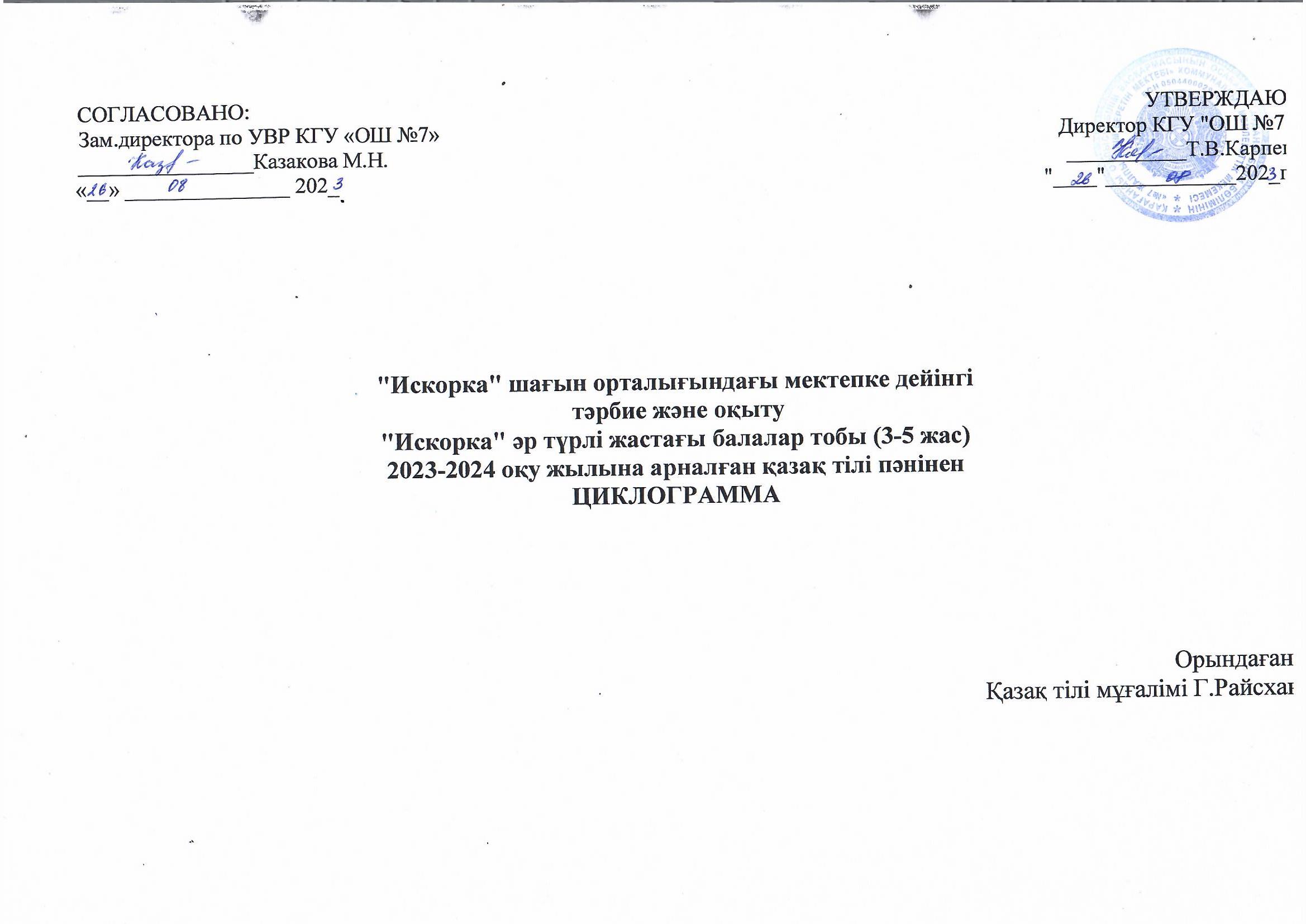 Қазақ тілі қызметінің циклограммасы/циклограмма показахскому языку 2023-2024 оку жылы/учебный годАйы:Қыркүйек.1-апта/месяц:сентябрь1-неделя.Қазақ тілі мұғалімі: Г.РайсханҚазақ тілі қызметінің циклограммасы/циклограмма поКазахскому языку 2023-2024 оку жылы/учебный годАйы:Қыркүйек.2-апта/месяц:сентябрь 2-неделя.Қазақ тілі мұғалімі: Г.РайсханҚазақ тілі қызметінің циклограммасы/циклограмма поКазахскому языку 2023-2024 оку жылы/учебный годАйы:Қыркүйек.3-апта/месяц:сентябрь 3-неделя.Қазақ тілі мұғалімі: Г.РайсханҚазақ тілі қызметінің циклограммасы/циклограмма поКазахскому языку2023-2024оку жылы/учебный  годАйы:Қыркүйек.4-апта/месяц:сентябрь 4-неделя.Қазақ тілі мұғалімі: Г.РайсханҚазақ тілі қызметінің циклограммасы/ циклограмма по казахскому языку 2023-2024 оқу жылы/учебный годАйы:Қазан.1-апта/месяц:октябрь.1-неделя Қазақ тілі мұгалімі:Г.РайсханҚазақ тілі қызметінің циклограммасы/ циклограмма по казахскому языку 2023-2024 оқу жылы/учебный годАйы:Қазан.2-апта/месяц:октябрь.2-неделя Қазақ тілі мұгалімі:Г.РайсханҚазақ тілі қызметінің циклограммасы/ циклограмма по казахскому языку 2023-2024 оқу жылы/учебный годАйы:Қазан.3-апта/месяц:октябрь.3-неделяҚазақ тілі мұгалімі:Г.РайсханҚазақ тілі қызметінің циклограммасы/ циклограмма по казахскому языку 2023-2024 оқу жылы/учебный годАйы:Қазан.4-апта/месяц:октябрь.4-неделяҚазақ тілі мұгалімі:Г.РайсханҚазақ тілі қызметінің циклограммасы/ циклограмма по казахскому языку 2023-2024 оқу жылы/учебный годАйы:Қараша.1 -апта/месяц:ноябрь.1-неделя Қазақ тілі мұгалімі:Г.РайсханҚазақ тілі қызметінің циклограммасы/ циклограмма по казахскому языку 2023-2024 оқу жылы/учебный годАйы:Қараша.2 -апта/месяц:ноябрь.2-неделяҚазақ тілі мұгалімі:Г.РайсханҚазақ тілі кызметінің циклограммасы/ циклограмма по казахскому языку 2023-2024 оқу жылы/учебный годАйы:Қараша 3-апта/месяц:Ноябръ 3-неделя Қазақ тілі мұғалімі:Г.РайсханҚазақ тілі қызметінің циклограммасы/ циклограмма по казахскому языку 2023-2024 оқу жылы/учебный годАйы:Қараша.4 -апта/месяц:ноябрь.4-неделя Қазақ тілі мұгалімі:Г.РайсханҚазақ тілі қызметінің циклограммасы/ циклограмма по казахскому языку 2023-2024 оқу жылы/учебный годАйы:Қараша.5 -апта/месяц:ноябрь.5-неделя Қазақ тілі мұгалімі:Г.РайсханҚазақ тілі қызметінің циклограммасы/ циклограмма по казахскому языку 2023-2024 оқу жылы/учебный годАйы:Желтоқсан.1-апта/месяц:декабрь.1-неделя Қазақ тілі мұгалімі:Г.РайсханҚазақ тілі қызметінің циклограммасы/ циклограмма по казахскому языку 2023-2024 оқу жылы/учебный годАйы:Желтоқсан.2-апта/месяц:декабрь.2-неделя Қазақ тілі мұгалімі:Г.РайсханҚазақ тілі қызметінің циклограммасы/циклограмма по казахскому языку                         2023-2024 оку жылы/учебныйгодАйы:желтоқсан 3-апта/месяц: Декабрь 3-неделя Қазақ тілі мұгалімі:Г.Райсхан                                           Қазақ тілі қызметінің циклограммасы/циклограмма по казахскому  языку                                                                           2023-2024 оку жылы/учебный годАйы:желтоқсан 4 апта/месяц: Декабрь 4 неделяҚазақ тілі мұгалім:Г.Райсхан.       .                                              Қазақ тілі қызметінің циклограммасы/циклограмма по казахскому языку  2023-2024 оқужылы/учебный годАйы:қаңтар.1 -апта/месяц: январь1-неделя Қазақ тілі мұғалімі:Г.Райсхан.Қазақ тілі қызметінің циклограммасы/циклограмма по казахскому языку 2023-2024 оку жылы/учебный годАйы:қаңтар 2 -апта/месяц: Январь 2-неделя Қазақ тілі мұғалімі:Г.РайсханҚазақ тілі қызметінің циклограммасы/циклограмма по казахскому языку 2023-2024 оку жылы/учебный годАйы:қаңтар 3 -апта/месяц: Январь 3-неделя Қазақ тілі мұғалімі : Г.РайсханҚазақ тілі қызметінің циклограммасы/циклограмма показахскому языку 2023-2024 оку жылы/учебный годАйы:қаңтар 4 -апта/месяц: Январь 4-неделяҚазақ тілі мұғалімі:Г.РайсханҚазақ тілі қызметінің циклограммасы/циклограмма по казахскому языку 2023-2024 оку жылы/учебный годАйы:Ақпан 1 -апта/месяц: Февраль 1-неделяҚазақ тілі мұгалімі:Г.Райсхан                                                          Қазақ тілі қызметінің циклограммасы/циклограмма по казахскому языку 2023-2024 оку жылы/учебный год                                                                  Айы:Ақпан 2 -апта/месяц: Февраль 2-неделяҚазақ тілі мұғалімі: Г.Райсхан                                Қазақ тілі қызметінің циклограммасы/циклограмма по казахскому языку  2023-2024 оку жылы/учебный годАйы:Ақпан  3 -апта/месяц: Февраль 3-неделя  Қазақ тілі мұгалімі:Г.РайсханҚазақ тілі қызметінің циклограммасы/циклограмма по казахскому языку   2023-2024 оку жылы/учебныйгодАйы:Ақпан  4 -апта/месяц: Февраль4-неделяҚазақ тілі мұгалімі:Г.Райсхан                                                          Қазақ тілі қызметінің циклограммасы/циклограмма по казахскому языку 2023-2024 оку жылы/учебный год                                                                  Айы:Ақпан 5 -апта/месяц: Февраль 5-неделяҚазақ тілі мұғалімі: Г.РайсханҚазақ тілі қызметінің циклограммасы/циклограмма по казахскому языку 2023- 2024 оку жылы/учебный годАйы:Наурыз 1 -апта/месяц: Март 1-неделя Қазақ тілі мұгалімі: Г.РайсханҚазақ тілі қызметінің циклограммасы/циклограмма по казахскому языку 2023-2024 оқу жылы/учебный годАйы:Наурыз 2 -апта/месяц: Март 2-неделя Қазақ тілі мұгалімі: Г.РайсханҚазақ тілі қызметінің циклограммасы/циклограмма по казахскому языку 2023-2024 оку жылы/учебный годАйы:Наурыз 3 апта/месяц: Март 3 неделя Қазақ тілі мұгалімі: Г.Райсханказахскому языку  2023-2024 оку жылы/учебный годАйы:Наурыз 4 -апта/месяц: Март 4-неделя Қазақ тілі мұгалімі: Г. РайсханҚазақ тілі қызметінің циклограммасы /циклограмма по казахскому языку  2023-2024 оку жылы/учебный годАйы Сәуір 1 -апта/месяц: Сәуір 1-неделяқазақ тілі мұгалімі: Г.РайсханҚазақ тілі қызметінің циклограммасы/циклограмма по казахскому языку 2023-2024 оку жылы/учебный годАйы:Сәуір2 -апта/месяц: Сәуір 2-неделяҚазақ тілі мұгалімі: Г.Райсхан Қазақ тілі қызметінің циклограммасы/циклограмма по казахскому языку 2023-2024 оку жылы/учебный годАйы:Сәуір 3 -апта/месяц: Сәуір 3-неделяҚазақ тілі мұгалімі: Г.РайсханҚазақ тілі қызметінің циклограммасы/циклограмма по казахскому языку 2023-2024 оку жылы/учебный годАйы:Сәуір 4 -апта/месяц: Сәуір 4-неделяҚазақ тілі мұгалімі: Г.РайсханҚазақ тілі қызметінің циклограммасы/циклограмма по казахскому языку 2023-2024оку жылы/учебный годАйы:Мамыр 1 -апта/месяц Май 1-неделяҚазақ тілі мұгалімі: Г.Райсхан                                     Қазақ      тілі  қызметінің циклограммасы/циклограмма по      казахскому языку  2023-2024 оку жылы/учебный годАйы:Мамыр2 -апта/месяц Май 2-неделяҚазақ тілі мұгалімі: Г.РайсханҚазақ тілі қызметінің циклограммасы/циклограмма по казахскому языку   2023-2024 оку жылы/учебный годАйы:Мамыр 3 -апта/месяц Май 3-неделяҚазақ тілі мұгалімі: Г.Райсхан.Қазақ тілі қызметінің циклограммасы/циклограмма по казахскому языку 2023-2024 оку жылы/учебный годАйы:Мамыр4-апта/месяц Май 4-неделяҚазақ тілі мұгалімі: Г.РайсханТақырыбы:«Балабақша»/Тема:«Детский сад»Апталық тақырыбы:«Менің балабақшам»/под тема:«Мой детский сад»Тақырыбы:«Балабақша»/Тема:«Детский сад»Апталық тақырыбы:«Менің балабақшам»/под тема:«Мой детский сад»Тақырыбы:«Балабақша»/Тема:«Детский сад»Апталық тақырыбы:«Менің балабақшам»/под тема:«Мой детский сад»Тақырыбы:«Балабақша»/Тема:«Детский сад»Апталық тақырыбы:«Менің балабақшам»/под тема:«Мой детский сад»Тақырыбы:«Балабақша»/Тема:«Детский сад»Апталық тақырыбы:«Менің балабақшам»/под тема:«Мой детский сад»Бейсенбі  07.09.23Ортаншы топ және ересек тобы(3-5жас):Тақырыбы:БалабақшадаМақсаты: Өткен жылғы сөздерді еске тусірту,жаңа сөздер үйрету;қазақ тіліне т ән дыбыстарды(ә,i,ү  ,,ө ,ң,,ұ,ғ,қ) дұрыс айтуға жаттықтыру;тілді үйренуге деген қызығушылықтарын ояту.Қазақстан Республикасының әнұраны!Мақсаты:Балаларға ҚР-ның рәміздерімен таныстыру елтаңба,ту,әнұран туралы түсінік қалыптастыру.Туған ел, Отан туралы білімдерін кеңейту.Тақырыбы:«Балабақша»/Тема:«Детский сад»Апталық тақырыбы:«Менің достарым»/под тема«Мои друзья»Тақырыбы:«Балабақша»/Тема:«Детский сад»Апталық тақырыбы:«Менің достарым»/под тема«Мои друзья»Тақырыбы:«Балабақша»/Тема:«Детский сад»Апталық тақырыбы:«Менің достарым»/под тема«Мои друзья»Тақырыбы:«Балабақша»/Тема:«Детский сад»Апталық тақырыбы:«Менің достарым»/под тема«Мои друзья»Тақырыбы:«Балабақша»/Тема:«Детский сад»Апталық тақырыбы:«Менің достарым»/под тема«Мои друзья»Бейсенбі  14.09.23Ортаншы топ және ересек тобы(3-5жас):Тақырыбы:«Біздің балабақша»Мақсаты:Топтағы заттарды атауға, дос сөзімен таныстыру.Қазақстан Республикасының әнұраны!Мақсаты:Балаларға ҚР-ның рәміздерімен таныстыру елтаңба,ту,әнұран туралы түсінік қалыптастыру.Туған ел, Отан туралы білімдерін кеңейтуТақырыбы:«Балабақша»/Тема:«Детскийсад»Апталық тақырыбы:«Менің сүйікті ойыншығым»/под тема:«Любимые игрушки,игры»Тақырыбы:«Балабақша»/Тема:«Детскийсад»Апталық тақырыбы:«Менің сүйікті ойыншығым»/под тема:«Любимые игрушки,игры»Тақырыбы:«Балабақша»/Тема:«Детскийсад»Апталық тақырыбы:«Менің сүйікті ойыншығым»/под тема:«Любимые игрушки,игры»Тақырыбы:«Балабақша»/Тема:«Детскийсад»Апталық тақырыбы:«Менің сүйікті ойыншығым»/под тема:«Любимые игрушки,игры»Бейсенбі  21.09.23Ортаншы топ және ересек тобы(3-5жас):Тақырыбы:«Ойыншықтар»Мақсаты: Ойыншықтарды қазақша жеке, көпше түрде дұрыс атауға үйрету;сөздердегі казақ тіліндегі дыбыстарды ажырата алуға жаттықтыру;өткен сөздерді қайталау,бекіту.Ойыншықтарын таза ұстауға тәрбиелеу.Қазақстан Республикасының әнұраны!Мақсаты:Балаларға ҚР-ның рәміздерімен таныстыру елтаңба,ту,әнұран туралы түсінік қалыптастыру.Туған ел, Отан туралы білімдерін кеңейтуҚазақстан Республикасының әнұраны!Мақсаты:Балаларға ҚР-ның рәміздерімен таныстыру елтаңба,ту,әнұран туралы түсінік қалыптастыру.Туған ел, Отан туралы білімдерін кеңейтуТақырыбы:«Балабақша»/Тема:«Детский сад»Апталық тақырыбы:«Жиhаздар»/под тема:»Мебель»Тақырыбы:«Балабақша»/Тема:«Детский сад»Апталық тақырыбы:«Жиhаздар»/под тема:»Мебель»Тақырыбы:«Балабақша»/Тема:«Детский сад»Апталық тақырыбы:«Жиhаздар»/под тема:»Мебель»Бейсенбі  28.09.23Ортаншы топ және ересек тобы(3-5жас):Тақырыбы:ЖиhаздарМақсаты:Топтағы жиhаз атауларын есте сақтау,қазақ тіліне тән дыбыстарды дұрыс айтуға үйрету.Қазақстан Республикасының әнұраны!Мақсаты:Балаларға ҚР-ның рәміздерімен таныстыру елтаңба,ту,әнұран туралы түсінік қалыптастыру.Туған ел, Отан туралы білімдерін кеңейтуҚазақстан Республикасының әнұраны!Мақсаты:Балаларға ҚР-ның рәміздерімен таныстыру елтаңба,ту,әнұран туралы түсінік қалыптастыру.Туған ел, Отан туралы білімдерін кеңейтуТақырыбы:«Балабақша»/Тема:«Детский сад»Апталық тақырыбы:Менің ойыншықтарымТақырыбы:«Балабақша»/Тема:«Детский сад»Апталық тақырыбы:Менің ойыншықтарымТақырыбы:«Балабақша»/Тема:«Детский сад»Апталық тақырыбы:Менің ойыншықтарымБейсенбі  05.10.23Ортаншы топ және ересек тобы(3-5жас):Тақырыбы:ЖиhаздарМақсаты:Топтагы жиhаз атауларынесте сақтау,қазақ тіліне тән дыбыстарды дұрыс айтуға үйрету.Қазақстан Республикасының әнұраны!Мақсаты:Балаларға ҚР-ның рәміздерімен таныстыру елтаңба,ту,әнұран туралы түсінік қалыптастыру.Туған ел, Отан туралы білімдерін кеңейтуҚазақстан Республикасының әнұраны!Мақсаты:Балаларға ҚР-ның рәміздерімен таныстыру елтаңба,ту,әнұран туралы түсінік қалыптастыру.Туған ел, Отан туралы білімдерін кеңейтуТақырыбы:«Менің отбасым»/Тема:«Моя семья»Апталық тақырыбы:«Менің отбасым»/под тема:«Моя семья»Тақырыбы:«Менің отбасым»/Тема:«Моя семья»Апталық тақырыбы:«Менің отбасым»/под тема:«Моя семья»Тақырыбы:«Менің отбасым»/Тема:«Моя семья»Апталық тақырыбы:«Менің отбасым»/под тема:«Моя семья»Тақырыбы:«Менің отбасым»/Тема:«Моя семья»Апталық тақырыбы:«Менің отбасым»/под тема:«Моя семья»Бейсенбі  12.10.23Ортаншы топ және ересек тобы(3-5жас):Тақырыбы:ОтбасыМақсаты:Отбасы мүшелеріатай алуга, а,ә.і,ғ,ң,ү,ұ,,ө дыбысын дұрыс айтуға жаттықтыру;ойлау қабілеттерін дамыту. Отбасы мүшелеріне деген сүйіспеншілік сезімдерін арттыру.Қазақстан Республикасының әнұраны!Мақсаты:Балаларға ҚР-ның рәміздерімен таныстыру елтаңба,ту,әнұран туралы түсінік қалыптастыру.Туған ел, Отан туралы білімдерін кеңейтуҚазақстан Республикасының әнұраны!Мақсаты:Балаларға ҚР-ның рәміздерімен таныстыру елтаңба,ту,әнұран туралы түсінік қалыптастыру.Туған ел, Отан туралы білімдерін кеңейтуТақырыбы:«Меніңотбасым»/Тема:«Моя семья»Апталық тақырыбы:« Ата-ана еңбегі»/под тема:«Труд родителей»Тақырыбы:«Меніңотбасым»/Тема:«Моя семья»Апталық тақырыбы:« Ата-ана еңбегі»/под тема:«Труд родителей»Тақырыбы:«Меніңотбасым»/Тема:«Моя семья»Апталық тақырыбы:« Ата-ана еңбегі»/под тема:«Труд родителей»Тақырыбы:«Меніңотбасым»/Тема:«Моя семья»Апталық тақырыбы:« Ата-ана еңбегі»/под тема:«Труд родителей»Бейсенбі  19.10.23Ортаншы топ және ересек тобы(3-5жас):Тақырыбы:Менің отбасымМақсаты:Балаларды өз отбасы жайлы айтуға үйрету.Қазақстан Республикасының әнұраны!Мақсаты:Балаларға ҚР-ның рәміздерімен таныстыру елтаңба,ту,әнұран туралы түсінік қалыптастыру.Туған ел, Отан туралы білімдерін кеңейтуҚазақстан Республикасының әнұраны!Мақсаты:Балаларға ҚР-ның рәміздерімен таныстыру елтаңба,ту,әнұран туралы түсінік қалыптастыру.Туған ел, Отан туралы білімдерін кеңейтуТакырыбы:«Менің отбасым»/Тема:«Моя семья»Апталықтақырыбы:«Меніңкөшем»/подтема:«Мояулица»Такырыбы:«Менің отбасым»/Тема:«Моя семья»Апталықтақырыбы:«Меніңкөшем»/подтема:«Мояулица»Такырыбы:«Менің отбасым»/Тема:«Моя семья»Апталықтақырыбы:«Меніңкөшем»/подтема:«Мояулица»Такырыбы:«Менің отбасым»/Тема:«Моя семья»Апталықтақырыбы:«Меніңкөшем»/подтема:«Мояулица»Бейсенбі  26.10.23Ортаншы топ және ересек тобы(3-5жас):Тақырыбы:Менің көшемМақсаты:Балаларды қай жерде,көше атауын айтуға ынталандыру,қауіпсіздік жайлы түсінік беру.. Қазақстан Республикасының әнұраны!Мақсаты:Балаларға ҚР-ның рәміздерімен таныстыру елтаңба,ту,әнұран туралы түсінік қалыптастыру.Туған ел, Отан туралы білімдерін кеңейту. Қазақстан Республикасының әнұраны!Мақсаты:Балаларға ҚР-ның рәміздерімен таныстыру елтаңба,ту,әнұран туралы түсінік қалыптастыру.Туған ел, Отан туралы білімдерін кеңейтуТақырыбы:«Менің отбасым»/Тема:«Моя семья»Апталық тақырыбы:«Алтын күз»/под тема:«Осень-щедрая пopa»Тақырыбы:«Менің отбасым»/Тема:«Моя семья»Апталық тақырыбы:«Алтын күз»/под тема:«Осень-щедрая пopa»Тақырыбы:«Менің отбасым»/Тема:«Моя семья»Апталық тақырыбы:«Алтын күз»/под тема:«Осень-щедрая пopa»Тақырыбы:«Менің отбасым»/Тема:«Моя семья»Апталық тақырыбы:«Алтын күз»/под тема:«Осень-щедрая пopa»Тақырыбы:«Менің отбасым»/Тема:«Моя семья»Апталық тақырыбы:«Алтын күз»/под тема:«Осень-щедрая пopa»                             Бейсенбі  02.11.23.                             Бейсенбі  02.11.23.Ортаншы топ және ересек тобы(3-5жас):
Тақырыбы:КүзМақсаты:Сөздік қорларын жаңа сөздермен толықтыру;сөздерді түсініп,дұрыс айтуға жаттықтыру;түстерді қайталату,бекіту; Сұраққа толық жауап беруге дағдыландыру.Табиғат сұлулығын көре білуге,сүюге тәрбиелеу.Қазақстан Республикасының әнұраны!Мақсаты:Балаларға ҚР-ның рәміздерімен таныстыру елтаңба,ту,әнұран туралы түсінік қалыптастыру.Туған ел, Отан туралы білімдерін кеңейтуТақырыбы:«Дені саудың жаны cay» / «Тема Растем здоровыми»Апталық тақырыбы:«Өзім туралы»/подтема:«Все обо мне»Тақырыбы:«Дені саудың жаны cay» / «Тема Растем здоровыми»Апталық тақырыбы:«Өзім туралы»/подтема:«Все обо мне»Тақырыбы:«Дені саудың жаны cay» / «Тема Растем здоровыми»Апталық тақырыбы:«Өзім туралы»/подтема:«Все обо мне»Бейсенбі 09.11.23Ортаншы топ және ересек тобы(3-5жас):Тақырыбы:КөкеністерМақсатъі:Көкеністер атауларымен таныстыру,есте сақтауҚазақстан Республикасының әнұраны!Мақсаты:Балаларға ҚР-ның рәміздерімен таныстыру елтаңба,ту,әнұран туралы түсінік қалыптастыру.Туған ел, Отан туралы білімдерін кеңейтуҚазақстан Республикасының әнұраны!Мақсаты:Балаларға ҚР-ның рәміздерімен таныстыру елтаңба,ту,әнұран туралы түсінік қалыптастыру.Туған ел, Отан туралы білімдерін кеңейтуТакырыбы:«Дені саудың жаны cay»/«Растем здоровыми»Апталық тақырыбы:«Дұрыс тамақтану.Дәрумендер»/подтема:«Правильное питание.Витамины.»Такырыбы:«Дені саудың жаны cay»/«Растем здоровыми»Апталық тақырыбы:«Дұрыс тамақтану.Дәрумендер»/подтема:«Правильное питание.Витамины.»Такырыбы:«Дені саудың жаны cay»/«Растем здоровыми»Апталық тақырыбы:«Дұрыс тамақтану.Дәрумендер»/подтема:«Правильное питание.Витамины.»Такырыбы:«Дені саудың жаны cay»/«Растем здоровыми»Апталық тақырыбы:«Дұрыс тамақтану.Дәрумендер»/подтема:«Правильное питание.Витамины.»Бейсенбі 16.11.23Ортаншы топ және ересек тобы(3-5жас):Тақырыбы:ДәрумендерМақсаты: Дәрумендер жайлы ақпарат беру.Дәрумендердің ағзаға деген пайдасын түсіндіру.Қазақстан Республикасының әнұраны!Мақсаты:Балаларға ҚР-ның рәміздерімен таныстыру елтаңба,ту,әнұран туралы түсінік қалыптастыру.Туған ел, Отан туралы білімдерін кеңейтуТақырыбы:«Дені саудың жаны cay»/«Растем здоровыми»Апталық тақырыбы:Өзіңе де өзгелерге де көмектес/подтема:«Помоги себе и другим»Тақырыбы:«Дені саудың жаны cay»/«Растем здоровыми»Апталық тақырыбы:Өзіңе де өзгелерге де көмектес/подтема:«Помоги себе и другим»Тақырыбы:«Дені саудың жаны cay»/«Растем здоровыми»Апталық тақырыбы:Өзіңе де өзгелерге де көмектес/подтема:«Помоги себе и другим»Тақырыбы:«Дені саудың жаны cay»/«Растем здоровыми»Апталық тақырыбы:Өзіңе де өзгелерге де көмектес/подтема:«Помоги себе и другим»Тақырыбы:«Дені саудың жаны cay»/«Растем здоровыми»Апталық тақырыбы:Өзіңе де өзгелерге де көмектес/подтема:«Помоги себе и другим»Бейсенбі 23.11.23Ортаншы топ және ересек тобы(3-5жас):Тақырыбы:Дене мүшелеріМақсаты:Тақырып бойынша жаңа сөз үйрету;ойлау шапшаңдығын дамыту,тазалыққа тәрбиелеу.Қазақ тілін білуге қызығушылықтарын арттыруҚазақстан Республикасының әнұраны!Мақсаты:Балаларға ҚР-ның рәміздерімен таныстыру елтаңба,ту,әнұран туралы түсінік қалыптастыру.Туған ел, Отан туралы білімдерін кеңейтуТақырыбы:«Дені саудың жаны cay »/«Растем здоровыми»Апталық тақырыбы:«Біз батыл және ептіміз»/подтема:«Мы смелые и ловкие»Тақырыбы:«Дені саудың жаны cay »/«Растем здоровыми»Апталық тақырыбы:«Біз батыл және ептіміз»/подтема:«Мы смелые и ловкие»Тақырыбы:«Дені саудың жаны cay »/«Растем здоровыми»Апталық тақырыбы:«Біз батыл және ептіміз»/подтема:«Мы смелые и ловкие»Бейсенбі  30.11.23Ортаншы топ және ересек тобы(3-5жас):Тақырыбы:Спортты біз сүйеміз Мақсаты:Спорта да өмірінде денсаулық сақтаудың бірден-бір дұрыс жолы екені туралы айту,балалармен жаттығу,ойындар ойнау,таза ayaғa өз отбасыларыменқыдыруға баулу.Қазақстан Республикасының әнұраны!Мақсаты:Балаларға ҚР-ның рәміздерімен таныстыру елтаңба,ту,әнұран туралы түсінік қалыптастыру.Туған ел, Отан туралы білімдерін кеңейтуҚазақстан Республикасының әнұраны!Мақсаты:Балаларға ҚР-ның рәміздерімен таныстыру елтаңба,ту,әнұран туралы түсінік қалыптастыру.Туған ел, Отан туралы білімдерін кеңейтуТақырыбы:«Менің Қазақстаным»/тема:«Мой Казахстан»Апталық тақырыбы:«Тарихқа саяхат»/под тема:«Путешествие в нашу историю»Тақырыбы:«Менің Қазақстаным»/тема:«Мой Казахстан»Апталық тақырыбы:«Тарихқа саяхат»/под тема:«Путешествие в нашу историю»Тақырыбы:«Менің Қазақстаным»/тема:«Мой Казахстан»Апталық тақырыбы:«Тарихқа саяхат»/под тема:«Путешествие в нашу историю»Тақырыбы:«Менің Қазақстаным»/тема:«Мой Казахстан»Апталық тақырыбы:«Тарихқа саяхат»/под тема:«Путешествие в нашу историю»Тақырыбы:«Менің Қазақстаным»/тема:«Мой Казахстан»Апталық тақырыбы:«Тарихқа саяхат»/под тема:«Путешествие в нашу историю»Бейсенбі  07.12.23Ортаншы топ және ересек тобы(3-5жас):Тақырыбы:Менің  Отаным-ҚазақстанМақсаты: Такырып бойынша жаңа сөздермен таныстыру;өз Отанының,қаласын,астананы	дұрыс айтуга үйрету.Ойлау,зейін қойып тыңдау қабілеттерін дамыту, Отанына деген жылы сезімдерін ояту.Қазақстан Республикасының әнұраны!Мақсаты:Балаларға ҚР-ның рәміздерімен таныстыру елтаңба,ту,әнұран туралы түсінік қалыптастыру.Туған ел, Отан туралы білімдерін кеңейтуТақырыбы:«Менің Қазақстаным»/тема:«Мой Казахстан»Апталық такырыбы:«Туган өлкем»/под тема:«Мой родной край»Тақырыбы:«Менің Қазақстаным»/тема:«Мой Казахстан»Апталық такырыбы:«Туган өлкем»/под тема:«Мой родной край»Тақырыбы:«Менің Қазақстаным»/тема:«Мой Казахстан»Апталық такырыбы:«Туган өлкем»/под тема:«Мой родной край»Бейсенбі  14.12.23Ортаншы топ және ересек тобы(3-5жас):Тақырыбы:Туған жерМақсаты:Туған жер деген сөз  тіркесімен таныстыру,туған жердің тарихымен таныстыру,туған жерді қадірлеуге,сүйіспеншілікке баулу.Қазақстан Республикасының әнұраны!Мақсаты:Балаларға ҚР-ның рәміздерімен таныстыру елтаңба,ту,әнұран туралы түсінік қалыптастыру.Туған ел, Отан туралы білімдерін кеңейтуТақырыбы:«Менің Қазақстаным»/тема:«Мой Казахстан»Апталық тақырыбы:«Астана—Отанымыздың жүрегі»/подтема:«Астана—столица нашей Родины»Тақырыбы:«Менің Қазақстаным»/тема:«Мой Казахстан»Апталық тақырыбы:«Астана—Отанымыздың жүрегі»/подтема:«Астана—столица нашей Родины»Тақырыбы:«Менің Қазақстаным»/тема:«Мой Казахстан»Апталық тақырыбы:«Астана—Отанымыздың жүрегі»/подтема:«Астана—столица нашей Родины»Тақырыбы:«Менің Қазақстаным»/тема:«Мой Казахстан»Апталық тақырыбы:«Астана—Отанымыздың жүрегі»/подтема:«Астана—столица нашей Родины»Бейсенбі  21.12.23Ортаншы топ және ересек тобы(3-5жас):Тақырыбы:Астана қаласыМақсаты:Еліміздің бас қаласы туралы түсінік беру.Еліміздің астанасына деген мақтаныш сезімін ояту.Қазақстан Республикасының әнұраны!Мақсаты:Балаларға ҚР-ның рәміздерімен таныстыру елтаңба,ту,әнұран туралы түсінік қалыптастыру.Туған ел, Отан туралы білімдерін кеңейтуТақырыбы:«Менің Қазақстаным»/тема:«Мой Казахстан»Апталық тақырыбы:«Тәуелсіз Қазақстан»/под тема:«Независимый Казахстан»Тақырыбы:«Менің Қазақстаным»/тема:«Мой Казахстан»Апталық тақырыбы:«Тәуелсіз Қазақстан»/под тема:«Независимый Казахстан»Тақырыбы:«Менің Қазақстаным»/тема:«Мой Казахстан»Апталық тақырыбы:«Тәуелсіз Қазақстан»/под тема:«Независимый Казахстан»Тақырыбы:«Менің Қазақстаным»/тема:«Мой Казахстан»Апталық тақырыбы:«Тәуелсіз Қазақстан»/под тема:«Независимый Казахстан»Бейсенбі  28.12.23Ортаншы топ және ересек тобы(3-5жас):Тақырыбы:Тауелсіз Қазақстан Мақсаты: Қазақстаның тұңғыш президентімен таныстыру,мемлекеттік рәміздермен таныстыру,әнұранды қайталауҚазақстан Республикасының әнұраны!Мақсаты:Балаларға ҚР-ның рәміздерімен таныстыру елтаңба,ту,әнұран туралы түсінік қалыптастыру.Туған ел, Отан туралы білімдерін кеңейтуТақырыбы:«Менің Қазақстаным»/тема:«Мой Казахстан»Апталық тақырыбы:«Астана—Отанымымыздың жүрегі»/подтема:«Астана—столица нашей Родины»Тақырыбы:«Менің Қазақстаным»/тема:«Мой Казахстан»Апталық тақырыбы:«Астана—Отанымымыздың жүрегі»/подтема:«Астана—столица нашей Родины»Тақырыбы:«Менің Қазақстаным»/тема:«Мой Казахстан»Апталық тақырыбы:«Астана—Отанымымыздың жүрегі»/подтема:«Астана—столица нашей Родины»Тақырыбы:«Менің Қазақстаным»/тема:«Мой Казахстан»Апталық тақырыбы:«Астана—Отанымымыздың жүрегі»/подтема:«Астана—столица нашей Родины»Бейсенбі  04.01.24Ортаншы топ және ересек тобы(3-5жас):Тақырыбы:АстанаМақсаты:Астана қаласымен танысу,тарихымен және көркем жерлерін есте сақтауҚазақстан Республикасының әнұраны!Мақсаты:Балаларға ҚР-ның рәміздерімен таныстыру елтаңба,ту,әнұран туралы түсінік қалыптастыру.Туған ел, Отан туралы білімдерін кеңейтуТақырыбы:   «Табиғат әлемі»/тема:«Мир природы    »Апталық тақырыбы:«жануарлар әлемі»/подтема:‹В мире животных»Тақырыбы:   «Табиғат әлемі»/тема:«Мир природы    »Апталық тақырыбы:«жануарлар әлемі»/подтема:‹В мире животных»Тақырыбы:   «Табиғат әлемі»/тема:«Мир природы    »Апталық тақырыбы:«жануарлар әлемі»/подтема:‹В мире животных»Тақырыбы:   «Табиғат әлемі»/тема:«Мир природы    »Апталық тақырыбы:«жануарлар әлемі»/подтема:‹В мире животных»Бейсенбі  11.01.24Ортаншы топ және ересек тобы(3-5жас):Тақырыбы:Үй жануарлары Мақсаты: Сөздік қорларын молайту;қазақ тіліне тән дыбыстарды ажыратып,дұрыс айтуға, сұраққа сапалы түрде жауап беруге жаттықтыру.Жануарлардың аттарын көпше түрде айтуға үйрету.Ойлау,есте сақтау қабілеттерін дамытуҚазақстан Республикасының әнұраны!Мақсаты:Балаларға ҚР-ның рәміздерімен таныстыру елтаңба,ту,әнұран туралы түсінік қалыптастыру.Туған ел, Отан туралы білімдерін кеңейтуҚазақстан Республикасының әнұраны!Мақсаты:Балаларға ҚР-ның рәміздерімен таныстыру елтаңба,ту,әнұран туралы түсінік қалыптастыру.Туған ел, Отан туралы білімдерін кеңейтуТақырыбы:«Табиғат әлемі»/тема:«Мир природы»Апталық тақырыбы:«Құcmap—біздің досымыз»/под тема:«Птицы-наши друзья»Тақырыбы:«Табиғат әлемі»/тема:«Мир природы»Апталық тақырыбы:«Құcmap—біздің досымыз»/под тема:«Птицы-наши друзья»Тақырыбы:«Табиғат әлемі»/тема:«Мир природы»Апталық тақырыбы:«Құcmap—біздің досымыз»/под тема:«Птицы-наши друзья»Тақырыбы:«Табиғат әлемі»/тема:«Мир природы»Апталық тақырыбы:«Құcmap—біздің досымыз»/под тема:«Птицы-наши друзья»Тақырыбы:«Табиғат әлемі»/тема:«Мир природы»Апталық тақырыбы:«Құcmap—біздің досымыз»/под тема:«Птицы-наши друзья»Бейсенбі  18.01.24Ортаншы топ және ересек тобы(3-5жас):Такырыбы:	ҚұстарМақсаты: Кұстардың түрлерімен танысу,құстар атауларын есте сақтауҚазақстан Республикасының әнұраны!Мақсаты:Балаларға ҚР-ның рәміздерімен таныстыру елтаңба,ту,әнұран туралы түсінік қалыптастыру.Туған ел, Отан туралы білімдерін кеңейтуТақырыбы:«Табиғат әлемі»/тема:«Мир природы»                                                              Апталық тақырыбы:«Ғажайып қыс»/подтема:«Волшебница-зима»Тақырыбы:«Табиғат әлемі»/тема:«Мир природы»                                                              Апталық тақырыбы:«Ғажайып қыс»/подтема:«Волшебница-зима»Тақырыбы:«Табиғат әлемі»/тема:«Мир природы»                                                              Апталық тақырыбы:«Ғажайып қыс»/подтема:«Волшебница-зима»Тақырыбы:«Табиғат әлемі»/тема:«Мир природы»                                                              Апталық тақырыбы:«Ғажайып қыс»/подтема:«Волшебница-зима»Бейсенбі  25.01.24Ортаншы топ және ересек тобы(3-5жас):Тақырыбы:ҚЫСМақсаты:Жаңа сөздер үйрету,тілдерін  жаттықтыру; қысқа сөйлемнен қыс ерекшеліктерін айтуға үйрету.Есте сақтау,ойлау қабілеттерін дамыту.Табиғатты сүюге тәрбиелеу;тіл үйренуге қызығушылықтарын арттыруҚазақстан Республикасының әнұраны!Мақсаты:Балаларға ҚР-ның рәміздерімен таныстыру елтаңба,ту,әнұран туралы түсінік қалыптастыру.Туған ел, Отан туралы білімдерін кеңейтуТақырыбы:«Бізді қоршаған әлeм»/тема:«Мир вокруг нас»Апталық тақырыбы:«Fажайыптар әлeмi»/под тема:«Прекрасное-радом»Тақырыбы:«Бізді қоршаған әлeм»/тема:«Мир вокруг нас»Апталық тақырыбы:«Fажайыптар әлeмi»/под тема:«Прекрасное-радом»Тақырыбы:«Бізді қоршаған әлeм»/тема:«Мир вокруг нас»Апталық тақырыбы:«Fажайыптар әлeмi»/под тема:«Прекрасное-радом»Тақырыбы:«Бізді қоршаған әлeм»/тема:«Мир вокруг нас»Апталық тақырыбы:«Fажайыптар әлeмi»/под тема:«Прекрасное-радом»Бейсенбі  01.02.24Ортаншы топ және ересек тобы(3-5жас):Тақырыбы:СандарМақсаты:Балаларды қазақ тілінде санауға үйрету, қазақ тіліне тән дыбыстарды дұрыс айтуға үйрету‹	Қазақстан Республикасының әнұраны!Мақсаты:Балаларға ҚР-ның рәміздерімен таныстыру елтаңба,ту,әнұран туралы түсінік қалыптастыру.Туған ел, Отан туралы білімдерін кеңейту‹	Қазақстан Республикасының әнұраны!Мақсаты:Балаларға ҚР-ның рәміздерімен таныстыру елтаңба,ту,әнұран туралы түсінік қалыптастыру.Туған ел, Отан туралы білімдерін кеңейтуТақырыбы:«Бізді қоршаган әлем»/тема:«Мир вокруг нас»Апталық тақырыбы:‹Көліктер»/под тема:«Транспорт»Тақырыбы:«Бізді қоршаган әлем»/тема:«Мир вокруг нас»Апталық тақырыбы:‹Көліктер»/под тема:«Транспорт»Тақырыбы:«Бізді қоршаган әлем»/тема:«Мир вокруг нас»Апталық тақырыбы:‹Көліктер»/под тема:«Транспорт»Тақырыбы:«Бізді қоршаган әлем»/тема:«Мир вокруг нас»Апталық тақырыбы:‹Көліктер»/под тема:«Транспорт»Бейсенбі  08.02.24Ортаншы топ және ересек тобы(3-5жас):Тақырыбы:КөліктерМақсаты:Көліктердің қазақша атуыменТанысу.Қазақстан Республикасының әнұраны!Мақсаты:Балаларға ҚР-ның рәміздерімен таныстыру елтаңба,ту,әнұран туралы түсінік қалыптастыру.Туған ел, Отан туралы білімдерін кеңейтуҚазақстан Республикасының әнұраны!Мақсаты:Балаларға ҚР-ның рәміздерімен таныстыру елтаңба,ту,әнұран туралы түсінік қалыптастыру.Туған ел, Отан туралы білімдерін кеңейтуТақырыбы:«Бізді қоршаган әлем»/тема  : «Мир вокруг нас»    Апталық тақырыбы: «Электроника әлемі»/под тема:«Мир электроники»Тақырыбы:«Бізді қоршаган әлем»/тема  : «Мир вокруг нас»    Апталық тақырыбы: «Электроника әлемі»/под тема:«Мир электроники»Тақырыбы:«Бізді қоршаган әлем»/тема  : «Мир вокруг нас»    Апталық тақырыбы: «Электроника әлемі»/под тема:«Мир электроники»Тақырыбы:«Бізді қоршаган әлем»/тема  : «Мир вокруг нас»    Апталық тақырыбы: «Электроника әлемі»/под тема:«Мир электроники»Бейсенбі  15.02.24Ортаншы топ және ересек тобы(3-5жас):Тақырыбы:Электроника әлемі Мақсаты:«Электроника» сөзімен таныстыру,тұрмыстық электро-техникамен таныстыру,атауларын есте сақтауҚазақстан Республикасының әнұраны!Мақсаты:Балаларға ҚР-ның рәміздерімен таныстыру елтаңба,ту,әнұран туралы түсінік қалыптастыру.Туған ел, Отан туралы білімдерін кеңейтуҚазақстан Республикасының әнұраны!Мақсаты:Балаларға ҚР-ның рәміздерімен таныстыру елтаңба,ту,әнұран туралы түсінік қалыптастыру.Туған ел, Отан туралы білімдерін кеңейтуБейсенбі  22.02.24Ортаншы топ және ересек тобы(3-5жас):Такырыбы:МамандықтарМақсаты:Балабақшада қызмет ететін мамандармен таныстыру,еңбекке деген сүйіспеншілікті қалыптастыру,еңбекқорлыққа баулуҚазақстан Республикасының әнұраны!Мақсаты:Балаларға ҚР-ның рәміздерімен таныстыру елтаңба,ту,әнұран туралы түсінік қалыптастыру.Туған ел, Отан туралы білімдерін кеңейтуТақырыбы:«Бізді қоршаган әлем»/тема:«Мир вокруг нас»Апталық тақырыбы:‹Көліктер»/под тема:«Транспорт»Тақырыбы:«Бізді қоршаган әлем»/тема:«Мир вокруг нас»Апталық тақырыбы:‹Көліктер»/под тема:«Транспорт»Тақырыбы:«Бізді қоршаган әлем»/тема:«Мир вокруг нас»Апталық тақырыбы:‹Көліктер»/под тема:«Транспорт»Тақырыбы:«Бізді қоршаган әлем»/тема:«Мир вокруг нас»Апталық тақырыбы:‹Көліктер»/под тема:«Транспорт»Бейсенбі  29.02.24Ортаншы топ және ересек тобы(3-5жас):Тақырыбы: Жердің көркі-гүл Мақсаты:Гүлдердің қазақша атуыменТанысу.Қазақстан Республикасының әнұраны!Мақсаты:Балаларға ҚР-ның рәміздерімен таныстыру елтаңба,ту,әнұран туралы түсінік қалыптастыру.Туған ел, Отан туралы білімдерін кеңейтуҚазақстан Республикасының әнұраны!Мақсаты:Балаларға ҚР-ның рәміздерімен таныстыру елтаңба,ту,әнұран туралы түсінік қалыптастыру.Туған ел, Отан туралы білімдерін кеңейтуТақырыбы:«Салтты фольклор»/тема:‹Традиционный фольклор»Апталық тақырыбы:«Қазақстан халықыныңсалттарымен дәстүрлері»подтема:«Традиции и обычаи народов Казахстана»Тақырыбы:«Салтты фольклор»/тема:‹Традиционный фольклор»Апталық тақырыбы:«Қазақстан халықыныңсалттарымен дәстүрлері»подтема:«Традиции и обычаи народов Казахстана»Тақырыбы:«Салтты фольклор»/тема:‹Традиционный фольклор»Апталық тақырыбы:«Қазақстан халықыныңсалттарымен дәстүрлері»подтема:«Традиции и обычаи народов Казахстана»Тақырыбы:«Салтты фольклор»/тема:‹Традиционный фольклор»Апталық тақырыбы:«Қазақстан халықыныңсалттарымен дәстүрлері»подтема:«Традиции и обычаи народов Казахстана»Бейсенбі  07.03.24Ортаншы топ және ересек тобы(3-5жас):Тақырыбы:«Дос іздеген бота» ертегісі Мақсаты:Балаларга үстел үсті  театры арқылы баяндап айту, сұрақ-жауап арқылы балалардын ауыз екі сөйлеулерін дамыту.Мазмұнды сурет арқылы ертегі мазмұнын түсіндіру. Мейірімділікке,адамгершілікке тәрбиелеуҚазақстан Республикасының әнұраны!Мақсаты:Балаларға ҚР-ның рәміздерімен таныстыру елтаңба,ту,әнұран туралы түсінік қалыптастыру.Туған ел, Отан туралы білімдерін кеңейтуҚазақстан Республикасының әнұраны!Мақсаты:Балаларға ҚР-ның рәміздерімен таныстыру елтаңба,ту,әнұран туралы түсінік қалыптастыру.Туған ел, Отан туралы білімдерін кеңейтуТақырыбы:«Салттар мен фольклор»/тема: «Традиции и фольклор»Апталық тақырыбы:‹Етегілер Елінде.»/под тема:«В волшебном мире сказок»Тақырыбы:«Салттар мен фольклор»/тема: «Традиции и фольклор»Апталық тақырыбы:‹Етегілер Елінде.»/под тема:«В волшебном мире сказок»Тақырыбы:«Салттар мен фольклор»/тема: «Традиции и фольклор»Апталық тақырыбы:‹Етегілер Елінде.»/под тема:«В волшебном мире сказок»Тақырыбы:«Салттар мен фольклор»/тема: «Традиции и фольклор»Апталық тақырыбы:‹Етегілер Елінде.»/под тема:«В волшебном мире сказок»Бейсенбі  14.03.24Ортаншы топ және ересек тобы(3-5жас):Тақырыбы:Наурыз мейрамы Мақсаты:Наурыз мейрамымен таныстыру.Балаларға Наурыз мерекесін қалай атап өтетінін айтып беру.Ұлттық салт–дәстүрлерді құрметтеп,оларды мақтан етуге тәрбиелеу.Қазақстан Республикасының әнұраны!Мақсаты:Балаларға ҚР-ның рәміздерімен таныстыру елтаңба,ту,әнұран туралы түсінік қалыптастыру.Туған ел, Отан туралы білімдерін кеңейтуҚазақстан Республикасының әнұраны!Мақсаты:Балаларға ҚР-ның рәміздерімен таныстыру елтаңба,ту,әнұран туралы түсінік қалыптастыру.Туған ел, Отан туралы білімдерін кеңейтуТақырыбы:«Салттар мен фольклор»/тема: «Традиции и фольклор»Апталық тақырыбы:«Hұp төккен-гүл көктем»/под тема:«Весна-Красна!»Тақырыбы:«Салттар мен фольклор»/тема: «Традиции и фольклор»Апталық тақырыбы:«Hұp төккен-гүл көктем»/под тема:«Весна-Красна!»Тақырыбы:«Салттар мен фольклор»/тема: «Традиции и фольклор»Апталық тақырыбы:«Hұp төккен-гүл көктем»/под тема:«Весна-Красна!»Тақырыбы:«Салттар мен фольклор»/тема: «Традиции и фольклор»Апталық тақырыбы:«Hұp төккен-гүл көктем»/под тема:«Весна-Красна!»Бейсенбі  21.03.24ПРАЗДНИЧНЫЙ ДЕНЬНАУРЫЗ МЕЙРАМЫТақырыбы:«Салттар мен фольклор»/тема:«Традиции и фольклор»Апталық тақырыбы:«Халық өнері»/подтема:«Народное творчество»Тақырыбы:«Салттар мен фольклор»/тема:«Традиции и фольклор»Апталық тақырыбы:«Халық өнері»/подтема:«Народное творчество»Тақырыбы:«Салттар мен фольклор»/тема:«Традиции и фольклор»Апталық тақырыбы:«Халық өнері»/подтема:«Народное творчество»Тақырыбы:«Салттар мен фольклор»/тема:«Традиции и фольклор»Апталық тақырыбы:«Халық өнері»/подтема:«Народное творчество»Бейсенбі  28.03.24Ортаншы топ және ересек тобы(3-5жас):Тақырыбы:ЫдыстарМақсаты:Ьlдыстар атауларымен таныстыру,оларды қалай сәндейтінін,кім сәндейтінін айтыпберу.	Қазақстан Республикасының әнұраны!Мақсаты:Балаларға ҚР-ның рәміздерімен таныстыру елтаңба,ту,әнұран туралы түсінік қалыптастыру.Туған ел, Отан туралы білімдерін кеңейту	Қазақстан Республикасының әнұраны!Мақсаты:Балаларға ҚР-ның рәміздерімен таныстыру елтаңба,ту,әнұран туралы түсінік қалыптастыру.Туған ел, Отан туралы білімдерін кеңейтуТақырыбы:«Біздер еңбекқор баламыз»/тема:«Мы трудолюбимые дети»Апталық тақырыбы:«Аялайсың гүлдерді»/под тема:«Украсим цветами»Тақырыбы:«Біздер еңбекқор баламыз»/тема:«Мы трудолюбимые дети»Апталық тақырыбы:«Аялайсың гүлдерді»/под тема:«Украсим цветами»Тақырыбы:«Біздер еңбекқор баламыз»/тема:«Мы трудолюбимые дети»Апталық тақырыбы:«Аялайсың гүлдерді»/под тема:«Украсим цветами»Тақырыбы:«Біздер еңбекқор баламыз»/тема:«Мы трудолюбимые дети»Апталық тақырыбы:«Аялайсың гүлдерді»/под тема:«Украсим цветами»Бейсенбі 04.04.24Ортаншы топ және ересек тобы(3-5жас):Тақырыбы:КиімМақсаты:Киім  атауларыментаныстыру,сөздік қорын толтыру,еңбеккебаулуҚазақстан Республикасының әнұраны!Мақсаты:Балаларға ҚР-ның рәміздерімен таныстыру елтаңба,ту,әнұран туралы түсінік қалыптастыру.Туған ел, Отан туралы білімдерін кеңейтуҚазақстан Республикасының әнұраны!Мақсаты:Балаларға ҚР-ның рәміздерімен таныстыру елтаңба,ту,әнұран туралы түсінік қалыптастыру.Туған ел, Отан туралы білімдерін кеңейтуТақырыбы:«Біздер еңбекқор баламыз»/тема:«Трудимся вместе»Апталық тақырыбы:«Ас amaсы-нaн/подтема:«Хлеб-всемуголова»Тақырыбы:«Біздер еңбекқор баламыз»/тема:«Трудимся вместе»Апталық тақырыбы:«Ас amaсы-нaн/подтема:«Хлеб-всемуголова»Тақырыбы:«Біздер еңбекқор баламыз»/тема:«Трудимся вместе»Апталық тақырыбы:«Ас amaсы-нaн/подтема:«Хлеб-всемуголова»Тақырыбы:«Біздер еңбекқор баламыз»/тема:«Трудимся вместе»Апталық тақырыбы:«Ас amaсы-нaн/подтема:«Хлеб-всемуголова»Бейсенбі 11.04.24Ортаншы топ және ересек тобы(3-5жас):Тақырыбы:Нан бізге қайдан келеді Мақсаты:Балаларға нанның біздің дастарханымызға қалай келетіні жайлы түсінік беру.Адам еңбегін құрметтеуді,нанды қадірлеуді үйрету.Қазақстан Республикасының әнұраны!Мақсаты:Балаларға ҚР-ның рәміздерімен таныстыру елтаңба,ту,әнұран туралы түсінік қалыптастыру.Туған ел, Отан туралы білімдерін кеңейтуҚазақстан Республикасының әнұраны!Мақсаты:Балаларға ҚР-ның рәміздерімен таныстыру елтаңба,ту,әнұран туралы түсінік қалыптастыру.Туған ел, Отан туралы білімдерін кеңейтуТақырыбы:«Біздер еңбекқор баламыз»/тема:«Трудимся вместе»Апталық тақырыбы:«Жәндіктер мен қосмкенділер әлемі»/под тема:«Насекомые.Земноводные»Тақырыбы:«Біздер еңбекқор баламыз»/тема:«Трудимся вместе»Апталық тақырыбы:«Жәндіктер мен қосмкенділер әлемі»/под тема:«Насекомые.Земноводные»Тақырыбы:«Біздер еңбекқор баламыз»/тема:«Трудимся вместе»Апталық тақырыбы:«Жәндіктер мен қосмкенділер әлемі»/под тема:«Насекомые.Земноводные»Тақырыбы:«Біздер еңбекқор баламыз»/тема:«Трудимся вместе»Апталық тақырыбы:«Жәндіктер мен қосмкенділер әлемі»/под тема:«Насекомые.Земноводные»Тақырыбы:«Біздер еңбекқор баламыз»/тема:«Трудимся вместе»Апталық тақырыбы:«Жәндіктер мен қосмкенділер әлемі»/под тема:«Насекомые.Земноводные»Бейсенбі 18.04.24Ортаншы топ және ересек тобы(3-5жас):Тақырыбы:ЖәндіктерМақсаты:Жәндіктермен таныстыру,Олардың атауларын есте сақтау,қызықшылықтарың оятуҚазақстан Республикасының әнұраны!Мақсаты:Балаларға ҚР-ның рәміздерімен таныстыру елтаңба,ту,әнұран туралы түсінік қалыптастыру.Туған ел, Отан туралы білімдерін кеңейтуТахырыбы:«Біздер еңбекқор баламыз»/тема:«Трудимся вместе»Апталық тақырыбы:‹Еңбек бәрін жеңбек»/подтема:  «Учимся помогать друзьям»Тахырыбы:«Біздер еңбекқор баламыз»/тема:«Трудимся вместе»Апталық тақырыбы:‹Еңбек бәрін жеңбек»/подтема:  «Учимся помогать друзьям»Тахырыбы:«Біздер еңбекқор баламыз»/тема:«Трудимся вместе»Апталық тақырыбы:‹Еңбек бәрін жеңбек»/подтема:  «Учимся помогать друзьям»Тахырыбы:«Біздер еңбекқор баламыз»/тема:«Трудимся вместе»Апталық тақырыбы:‹Еңбек бәрін жеңбек»/подтема:  «Учимся помогать друзьям»Тахырыбы:«Біздер еңбекқор баламыз»/тема:«Трудимся вместе»Апталық тақырыбы:‹Еңбек бәрін жеңбек»/подтема:  «Учимся помогать друзьям»Бейсенбі 25.04.24Ортаншы топ және ересек тобы(3-5жас):Такырыбы:Анамның көмекшісіМақсаты:Аналарға қандай көмек көрсетуге болады жайлы әңгімелесу,заттардың түсі, көлемі бойынша белгілерін, қимылын білдіретін сөздерді айта білуді машықтандыруҚазақстан Республикасының әнұраны!Мақсаты:Балаларға ҚР-ның рәміздерімен таныстыру елтаңба,ту,әнұран туралы түсінік қалыптастыру.Туған ел, Отан туралы білімдерін кеңейтуТақырыбы:«Әрқашан күн сөнбесін!»/тема:‹Пусть всегда бyдem солнце!»Апталық тақырыбы:‹Достық—біздің тірегіміз»под тема:«Дружба-наша опора»Тақырыбы:«Әрқашан күн сөнбесін!»/тема:‹Пусть всегда бyдem солнце!»Апталық тақырыбы:‹Достық—біздің тірегіміз»под тема:«Дружба-наша опора»Тақырыбы:«Әрқашан күн сөнбесін!»/тема:‹Пусть всегда бyдem солнце!»Апталық тақырыбы:‹Достық—біздің тірегіміз»под тема:«Дружба-наша опора»Тақырыбы:«Әрқашан күн сөнбесін!»/тема:‹Пусть всегда бyдem солнце!»Апталық тақырыбы:‹Достық—біздің тірегіміз»под тема:«Дружба-наша опора»Тақырыбы:«Әрқашан күн сөнбесін!»/тема:‹Пусть всегда бyдem солнце!»Апталық тақырыбы:‹Достық—біздің тірегіміз»под тема:«Дружба-наша опора»Бейсенбі 02.05.24Ортаншы топ және ересек тобы(3-5жас):Такырыбы:ДосМақсаты: «Достық» сөзімен таныстыру,достарды бағалауга,құрметтеуге баулу.Қазақстан Республикасының әнұраны!Мақсаты:Балаларға ҚР-ның рәміздерімен таныстыру елтаңба,ту,әнұран туралы түсінік қалыптастыру.Туған ел, Отан туралы білімдерін кеңейтуТакырыбы:«Әрқашан күн сөнбесін!»/тема:‹Пустъ всегда будет солнце!»Апталық тақырыбы:‹Отан қоргаушылар»fпод тема:«Защитник Родины»Такырыбы:«Әрқашан күн сөнбесін!»/тема:‹Пустъ всегда будет солнце!»Апталық тақырыбы:‹Отан қоргаушылар»fпод тема:«Защитник Родины»Такырыбы:«Әрқашан күн сөнбесін!»/тема:‹Пустъ всегда будет солнце!»Апталық тақырыбы:‹Отан қоргаушылар»fпод тема:«Защитник Родины»Такырыбы:«Әрқашан күн сөнбесін!»/тема:‹Пустъ всегда будет солнце!»Апталық тақырыбы:‹Отан қоргаушылар»fпод тема:«Защитник Родины»Такырыбы:«Әрқашан күн сөнбесін!»/тема:‹Пустъ всегда будет солнце!»Апталық тақырыбы:‹Отан қоргаушылар»fпод тема:«Защитник Родины»Бейсенбі 09.05.24Ортаншы топ және ересек тобы(3-5жас):Тақырыбы:Отан қорғаушыларМақсаты:әскерімен таныстыру,Отанға деген сүйіспеншілікке баулу, қазақ тіліне тән дыбыстарды	дұрыс айтуға үйретуҚазақстан Республикасының әнұраны!Мақсаты:Балаларға ҚР-ның рәміздерімен таныстыру елтаңба,ту,әнұран туралы түсінік қалыптастыру.Туған ел, Отан туралы білімдерін кеңейтуТакырыбы:«Әрқашан күн сөнбесін!»/тема:‹Пусть всегда  будетсолнце!»Апталық тақырыбы:«Көңілді жаз»под  тема:«Здравствуй,лето!»Такырыбы:«Әрқашан күн сөнбесін!»/тема:‹Пусть всегда  будетсолнце!»Апталық тақырыбы:«Көңілді жаз»под  тема:«Здравствуй,лето!»Такырыбы:«Әрқашан күн сөнбесін!»/тема:‹Пусть всегда  будетсолнце!»Апталық тақырыбы:«Көңілді жаз»под  тема:«Здравствуй,лето!»Такырыбы:«Әрқашан күн сөнбесін!»/тема:‹Пусть всегда  будетсолнце!»Апталық тақырыбы:«Көңілді жаз»под  тема:«Здравствуй,лето!»Такырыбы:«Әрқашан күн сөнбесін!»/тема:‹Пусть всегда  будетсолнце!»Апталық тақырыбы:«Көңілді жаз»под  тема:«Здравствуй,лето!»Бейсенбі  16 .05.24Ортаншы топ және ересек тобы(3-5жас):Тақырыбы:ЖазМақсаты:Жыл мезгіліне байланысты сөздерді үйрету, тұрақты түсініп жауап беру дағдысын жетілдіру.Тілдерін жетілдіре түсу.Ойлау қабілеттерін дамытуҚазақстан Республикасының әнұраны!Мақсаты:Балаларға ҚР-ның рәміздерімен таныстыру елтаңба,ту,әнұран туралы түсінік қалыптастыру.Туған ел, Отан туралы білімдерін кеңейтуТакырыбы:«Әрқашан күн сөнбесін!»/тема:‹Пусть всегда будет солнце!»Апталық тақырыбы:‹Мен жасай аламын»подтема:«Я-умею!»Такырыбы:«Әрқашан күн сөнбесін!»/тема:‹Пусть всегда будет солнце!»Апталық тақырыбы:‹Мен жасай аламын»подтема:«Я-умею!»Такырыбы:«Әрқашан күн сөнбесін!»/тема:‹Пусть всегда будет солнце!»Апталық тақырыбы:‹Мен жасай аламын»подтема:«Я-умею!»Такырыбы:«Әрқашан күн сөнбесін!»/тема:‹Пусть всегда будет солнце!»Апталық тақырыбы:‹Мен жасай аламын»подтема:«Я-умею!»Такырыбы:«Әрқашан күн сөнбесін!»/тема:‹Пусть всегда будет солнце!»Апталық тақырыбы:‹Мен жасай аламын»подтема:«Я-умею!»Бейсенбі 23.05.24Ортаншы топ және ересек тобы(3-5жас):Тақырыбы:Есімізге түсірейік Мақсаты:Өткен тақырыптарды еске алуҚазақстан Республикасының әнұраны!Мақсаты:Балаларға ҚР-ның рәміздерімен таныстыру елтаңба,ту,әнұран туралы түсінік қалыптастыру.Туған ел, Отан туралы білімдерін кеңейту